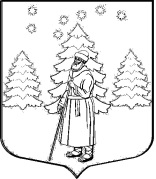 АДМИНИСТРАЦИЯ СУСАНИНСКОГО СЕЛЬСКОГО ПОСЕЛЕНИЯ ГАТЧИНСКОГО МУНИЦИПАЛЬНОГО РАЙОНАЛЕНИНГРАДСКОЙ ОБЛАСТИП О С Т А Н О В Л Е Н И Е11 декабря 2020	                                                                                                    № 444О внесении изменений в постановление №608 от 06.12.2019 года «Об утверждении Административного регламента по представлению муниципальной услуги «Внесение в реестр сведений о создании места (площадки) накопления твердых коммунальных отходов».В соответствии с Протестом Гатчинской городской прокуратуры  от 30.11.2020 №7-65-2020 на постановление администрации Сусанинского сельского поселения Гатчинского муниципального района Ленинградской области от 06.12.2019 № 608 «Об утверждении Административного регламента по представлению муниципальной услуги «Внесение в реестр сведений о создании места (площадки) накопления твердых коммунальных отходов», руководствуясь  Федеральным законом от 06.10.2003г. № 131-ФЗ «Об общих принципах организации местного самоуправления в Российской Федерации», Федеральным законом от 24.06.1998 № 89-ФЗ «Об отходах производства и потребления», Постановлением Правительства РФ от 31.08.2018г. № 1039 «Об утверждении Правил обустройства мест (площадок) накопления твердых коммунальных отходов и ведение их реестра», Уставом муниципального образования «Сусанинское сельское поселение», администрация Сусанинского сельского поселенияП О С Т А Н О В Л Я Е Т:Внести изменения в постановление администрации Сусанинского сельского поселения Гатчинского муниципального района Ленинградской области от 06.12.2019 №608 «Об утверждении Административного регламента по представлению муниципальной услуги «Внесение в реестр сведений о создании места (площадки) накопления твердых коммунальных отходов», изложив пункт 2.4 Административного регламента в следующей редакции: «2.4. Срок предоставления муниципальной услуги не должен превышать 
10 рабочих дней с даты поступления заявления в администрацию».Внести изменения в постановление администрации Сусанинского сельского поселения Гатчинского муниципального района Ленинградской области от 06.12.2019 №608 «Об утверждении Административного регламента, изложив пункт 2.6 Административного регламента по представлению муниципальной услуги «Внесение в реестр сведений о создании места (площадки) накопления твердых коммунальных отходов» в следующей редакции:«2.6. Исчерпывающий перечень документов, необходимых в соответствии с законодательными или иными нормативными правовыми актами для предоставления муниципальной услуги, подлежащих предоставлению заявителем:заявление о предоставлении муниципальной услуги в соответствии с приложением № 1 к настоящему административному регламенту;документ, удостоверяющий личность заявителя;учредительные документы (при обращении юридического лица);документ, удостоверяющий право (полномочия) представителя физического или юридического лица, если с заявлением обращается представитель заявителя;согласие на обработку персональных данных.По своему желанию заявитель дополнительно может представить иные документы, которые, по его мнению, имеют значение для предоставления муниципальной услуги».3. Настоящее постановление вступает в силу со дня принятия и подлежит опубликованию на официальном сайте муниципального образования «Сусанинского сельского поселения» в информационно-телекоммуникационной сети «Интернет».4. Контроль за исполнением постановления возложить на заместителя главы администрации Беляева А.И.Глава администрации                                                                                  Е.В. Бордовская